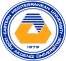 Eastern Mediterranean UniversityScientific Research Ethics Council-The Sub-Council of ArchitectureScientific Research Ethics Evaluation FormTitle of the research: Name of the corresponding author: DECISION:  Not acceptable. It is necessary to complete the missing information about the research. The missing information can be listed as follows:……………………………………………………………………………………………………………………………………………………………………………………………………………………………………………………………………………………………………………………………………… It is needed to make some corrections. The problems which require correction are listed as follows: ………………………………………………………………………………………………………………………………………………………………………………………………………………………………………………………………………………………………………………… AcceptableOther views and suggestions:Name and surname of the referee:      	 	 Signature:   	 	 	Date: Members of the Ethics Sub-Council:                  Signature:                                 Date:    Issues of evaluation YES NO NOT REQUIRED Can this research be inspected by this sub-council when it`s content is considered? Is the information given in the application form about the corresponding author and other authors acceptable?Have the other authors put their signature on the application form?Have the content of research explained?Have the number of volunteers who will participate to this research given?Have the characteristics of the volunteers who will participate to this research defined?Does the volunteers include disadvantaged or exploited vulnerable groups? Does the explanations in the application form contain the contributions of this research to knowledge and practice, through research questions/hypothesis, which are based on up to date literature and a selected reference list?Does the application form contain a selected reference list? Has the aim of the research defined clearly?Have all of the data collection techniques, which will be used during this research, listed clearly?Have the places, at which the research will be carried out, explained?Have the permission letters taken from the institutions, in which the research will be carried out, added to the application form? Has the population of research given?Has the method of selection of sample size and sample type explained?Has the way of getting into contact with the volunteers written?Are the criteria for inclusion of volunteers to the research specified?Issues of evaluationYESNONOT REQUIREDAre the criteria for exclusion of volunteers from the research specified?Are the criteria for exclusion of volunteers from the research after the research has started, specified?Is the methodology of the research explained in detail, so as to cover all the interventions to be implemented?Have the data collection techniques explained clearly and in detail? Are the data collection techniques appropriate for this research?Are there any ethically unacceptable questions within these data collection tools?Have the reliability criteria (especially the proportion between the research population and the sample size) defined for each data collection technique?Has the termination criteria for the research been specified when an unexpected situation arises during the research?Is the duration of the research specified?Does the research require budgetary expenditure?If the expense is included in the research, how is the expense covered?Are financial support obtained from official or private institutions?If financial support is obtained from official or private institutions, is there a "Commitment on No Interest Relation" added?Are the expense items of the research budget explained together with their costs?Is the total budget of the research specified?Is the proforma invoice added for each expense?Does the application form contain name, surname and signature of all researchers?Has the consent form added to the application form? Is the content of the consent form appropriate?Are the explanations about research within the consent form clear and sufficient?Are the explanations about the volunteer`s declaration in the consent form sufficient? Does the consent form contain name and signature of the researcher and the volunteer? Is the permission form required for the use of all types of copyrighted visual information added?Is the research topic and scope ethically appropriate? If it is not mentioned in this form, please explain.